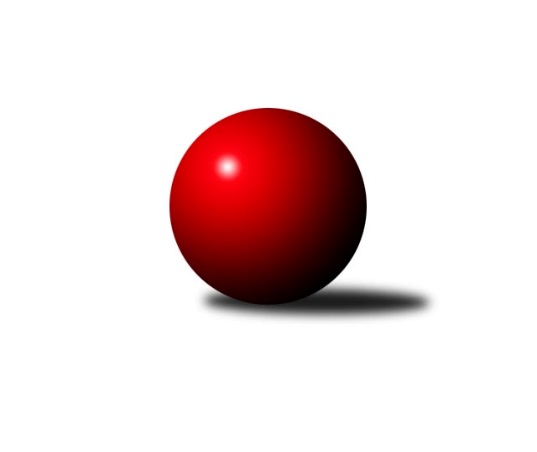 Č.16Ročník 2023/2024	2.2.2024Nejlepšího výkonu v tomto kole: 2608 dosáhlo družstvo: KK DP PrahaMistrovství Prahy 1 2023/2024Výsledky 16. kolaSouhrnný přehled výsledků:KK DP Praha	- TJ Kobylisy B	4:4	2608:2586	7.0:5.0	29.1.SK Meteor C	- SC Olympia Radotín	2:6	2519:2581	4.0:8.0	30.1.VSK ČVUT 	- SK Meteor Praha B	3.5:4.5	2548:2598	7.0:5.0	30.1.SK Žižkov B	- SK Žižkov C	2:6	2573:2594	4.0:8.0	31.1.TJ Kobylisy A	- SK Uhelné sklady	7:1	2382:2211	9.0:3.0	1.2.KK Konstruktiva C	- AC Sparta B	6:2	2509:2438	8.0:4.0	1.2.KK Slavia Praha	- TJ Rudná	3:5	2315:2487	6.0:6.0	2.2.TJ Kobylisy A	- SK Žižkov C	6:2	2314:2239	8.0:4.0	25.1.KK DP Praha	- SK Uhelné sklady	1:7	2608:2631	6.0:6.0	22.1.Tabulka družstev:	1.	TJ Rudná	16	12	1	3	84.0 : 44.0 	113.0 : 79.0 	 2555	25	2.	SK Meteor Praha B	16	11	1	4	76.5 : 51.5 	107.5 : 84.5 	 2516	23	3.	SK Žižkov C	17	11	0	6	82.5 : 53.5 	119.5 : 84.5 	 2563	22	4.	SK Uhelné sklady	17	9	1	7	77.5 : 58.5 	113.5 : 90.5 	 2482	19	5.	SC Olympia Radotín	16	9	0	7	71.0 : 57.0 	97.0 : 95.0 	 2516	18	6.	TJ Kobylisy B	16	8	2	6	67.5 : 60.5 	103.0 : 89.0 	 2451	18	7.	TJ Kobylisy A	17	9	0	8	70.0 : 66.0 	103.0 : 101.0 	 2488	18	8.	SK Žižkov B	16	8	1	7	64.5 : 63.5 	104.0 : 88.0 	 2539	17	9.	KK Konstruktiva C	16	8	1	7	64.5 : 63.5 	93.5 : 98.5 	 2533	17	10.	VSK ČVUT	16	6	0	10	54.5 : 73.5 	86.5 : 105.5 	 2460	12	11.	AC Sparta B	16	5	1	10	54.5 : 73.5 	84.5 : 107.5 	 2457	11	12.	SK Meteor C	16	4	2	10	47.0 : 81.0 	79.0 : 113.0 	 2365	10	13.	KK Slavia Praha	16	4	1	11	50.0 : 78.0 	86.0 : 106.0 	 2471	9	14.	KK DP Praha	17	4	1	12	48.0 : 88.0 	78.0 : 126.0 	 2422	9Podrobné výsledky kola:	 KK DP Praha	2608	4:4	2586	TJ Kobylisy B	Jiří Brada	 	 221 	 260 		481 	 2:0 	 439 	 	219 	 220		Pavel Moravec	Petra Švarcová	 	 202 	 238 		440 	 2:0 	 413 	 	188 	 225		Petr Moravec	Jindřich Habada	 	 225 	 199 		424 	 1:1 	 428 	 	195 	 233		Robert Kratochvíl	Jan Novák	 	 214 	 210 		424 	 0:2 	 445 	 	234 	 211		Jan Nowak	Miroslav Tomeš	 	 185 	 213 		398 	 1:1 	 411 	 	221 	 190		Zdeněk Šrot	Jindřich Málek	 	 213 	 228 		441 	 1:1 	 450 	 	238 	 212		Michal Matyskarozhodčí: Vedoucí družstevNejlepší výkon utkání: 481 - Jiří Brada	 SK Meteor C	2519	2:6	2581	SC Olympia Radotín	Jindra Pokorná	 	 222 	 199 		421 	 1:1 	 392 	 	192 	 200		Vladimír Zdražil	Ivana Vlková	 	 210 	 193 		403 	 0:2 	 453 	 	222 	 231		Robert Asimus	Jan Pozner	 	 213 	 197 		410 	 0:2 	 431 	 	216 	 215		Jiří Ujhelyi	Josef Tesař	 	 230 	 217 		447 	 1:1 	 438 	 	209 	 229		Vojtěch Zlatník	Přemysl Šámal	 	 203 	 223 		426 	 1:1 	 439 	 	235 	 204		Pavel Dvořák	Josef Jurášek	 	 227 	 185 		412 	 1:1 	 428 	 	220 	 208		Martin Pondělíčekrozhodčí:  Vedoucí družstevNejlepší výkon utkání: 453 - Robert Asimus	 VSK ČVUT 	2548	3.5:4.5	2598	SK Meteor Praha B	Pavel Jahelka	 	 223 	 217 		440 	 1:1 	 439 	 	210 	 229		Pavel Novák	Jiří Piskáček	 	 212 	 230 		442 	 2:0 	 429 	 	209 	 220		Jiří Novotný	David Knoll	 	 208 	 228 		436 	 2:0 	 406 	 	199 	 207		Luboš Soukup	Tomáš Kuneš	 	 145 	 187 		332 	 0:2 	 416 	 	204 	 212		Ctirad Dudycha	Milan Vejvoda	 	 219 	 227 		446 	 1:1 	 456 	 	236 	 220		Luboš Polanský	Adam Vejvoda	 	 230 	 222 		452 	 1:1 	 452 	 	233 	 219		David Dittrichrozhodčí: Vedoucí družstevNejlepší výkon utkání: 456 - Luboš Polanský	 SK Žižkov B	2573	2:6	2594	SK Žižkov C	Miloslav Všetečka	 	 219 	 201 		420 	 0:2 	 440 	 	230 	 210		Josef Pokorný	Josef Gebr	 	 204 	 209 		413 	 0:2 	 447 	 	224 	 223		Stanislava Sábová	Anna Sailerová	 	 203 	 225 		428 	 1:1 	 434 	 	220 	 214		Tomáš Pokorný	Irini Sedláčková	 	 230 	 208 		438 	 1:1 	 422 	 	210 	 212		Pavel Váňa	Jan Neckář	 	 213 	 203 		416 	 1:1 	 420 	 	230 	 190		Jaroslav Pýcha	Stanislav Schuh	 	 214 	 244 		458 	 1:1 	 431 	 	224 	 207		Tomáš Kazimourrozhodčí:  Vedoucí družstevNejlepší výkon utkání: 458 - Stanislav Schuh	 TJ Kobylisy A	2382	7:1	2211	SK Uhelné sklady	Jaromír Žítek	 	 181 	 206 		387 	 2:0 	 375 	 	180 	 195		Adam Rajnoch	Václav Bouchal	 	 209 	 176 		385 	 1:1 	 354 	 	173 	 181		Miroslav Míchal	Lubomír Chudoba	 	 201 	 173 		374 	 2:0 	 345 	 	190 	 155		Dana Školová	Pavel Mezek	 	 194 	 184 		378 	 1:1 	 366 	 	161 	 205		Tomáš Dvořák	Karel Mašek	 	 189 	 215 		404 	 1:1 	 407 	 	208 	 199		Martin Novák	Pavel Červinka	 	 235 	 219 		454 	 2:0 	 364 	 	190 	 174		Pavel Černýrozhodčí:  Vedoucí družstevNejlepší výkon utkání: 454 - Pavel Červinka	 KK Konstruktiva C	2509	6:2	2438	AC Sparta B	Karel Hybš	 	 223 	 206 		429 	 1:1 	 422 	 	200 	 222		Vladimíra Pavlatová	Petra Vesecká	 	 183 	 188 		371 	 0:2 	 400 	 	191 	 209		Kamila Svobodová	Stanislav Vesecký	 	 214 	 234 		448 	 2:0 	 393 	 	182 	 211		Jan Červenka	Petr Barchánek	 	 216 	 226 		442 	 1:1 	 462 	 	239 	 223		Miroslav Viktorin	Ivan Harašta	 	 195 	 233 		428 	 2:0 	 393 	 	183 	 210		Vít Fikejzl	Samuel Fujko	 	 176 	 215 		391 	 2:0 	 368 	 	173 	 195		Zdeněk Ceplrozhodčí:  Vedoucí družstevNejlepší výkon utkání: 462 - Miroslav Viktorin	 KK Slavia Praha	2315	3:5	2487	TJ Rudná	Filip Knap	 	 224 	 210 		434 	 2:0 	 416 	 	208 	 208		Pavel Strnad	Karel Vaňata	 	 163 	 195 		358 	 0:2 	 441 	 	224 	 217		Miluše Kohoutová	Petr Knap	 	 192 	 206 		398 	 1:1 	 418 	 	219 	 199		Ludmila Erbanová	Aleš Jungmann	 	 195 	 206 		401 	 1:1 	 400 	 	209 	 191		Jan Rokos	Přemysl Jonák	 	 203 	 193 		396 	 2:0 	 374 	 	190 	 184		Jaromír Bok	Tomáš Jiránek	 	 166 	 162 		328 	 0:2 	 438 	 	229 	 209		Jiří Spěváčekrozhodčí:  Vedoucí družstevNejlepší výkon utkání: 441 - Miluše Kohoutová	 TJ Kobylisy A	2314	6:2	2239	SK Žižkov C	Pavel Mezek	 	 189 	 184 		373 	 1:1 	 396 	 	176 	 220		Hana Dragounová	Lubomír Chudoba	 	 187 	 193 		380 	 1:1 	 375 	 	192 	 183		Tomáš Pokorný	Jaromír Žítek	 	 192 	 178 		370 	 1:1 	 340 	 	147 	 193		Pavel Váňa	Václav Bouchal	 	 189 	 189 		378 	 1:1 	 385 	 	203 	 182		Stanislava Sábová	Karel Mašek	 	 204 	 185 		389 	 2:0 	 368 	 	199 	 169		Josef Pokorný	Pavel Červinka	 	 212 	 212 		424 	 2:0 	 375 	 	168 	 207		Jaroslav Pýcharozhodčí:  Vedoucí družstevNejlepší výkon utkání: 424 - Pavel Červinka	 KK DP Praha	2608	1:7	2631	SK Uhelné sklady	Jiří Brada	 	 225 	 242 		467 	 2:0 	 425 	 	217 	 208		Markéta Rajnochová	Petra Švarcová	 	 247 	 212 		459 	 1:1 	 475 	 	225 	 250		Jan Hloušek	Jan Novák	 	 223 	 199 		422 	 0:2 	 456 	 	231 	 225		Miroslav Míchal	Jindřich Habada	 	 203 	 235 		438 	 1:1 	 444 	 	220 	 224		Pavel Černý	Miroslav Tomeš	 	 198 	 196 		394 	 1:1 	 396 	 	196 	 200		Martin Novák	Jindřich Málek	 	 199 	 229 		428 	 1:1 	 435 	 	224 	 211		Tomáš Dvořákrozhodčí: Vedoucí družstevNejlepší výkon utkání: 475 - Jan HloušekPořadí jednotlivců:	jméno hráče	družstvo	celkem	plné	dorážka	chyby	poměr kuž.	Maximum	1.	Pavel Červinka 	TJ Kobylisy A	471.50	313.2	158.3	1.2	7/7	(524)	2.	Ludmila Erbanová 	TJ Rudná	457.72	305.4	152.3	2.1	6/8	(497)	3.	Stanislav Vesecký 	KK Konstruktiva C	452.53	309.4	143.1	5.8	8/8	(505)	4.	David Dittrich 	SK Meteor Praha B	447.71	298.7	149.0	2.7	7/7	(493)	5.	Vladimír Zdražil 	SC Olympia Radotín	444.30	305.8	138.5	4.5	6/8	(477)	6.	Miloslav Všetečka 	SK Žižkov B	440.44	299.7	140.7	4.6	5/7	(490)	7.	Robert Asimus 	SC Olympia Radotín	439.51	301.3	138.2	3.8	8/8	(492)	8.	Filip Knap 	KK Slavia Praha	438.93	302.3	136.7	5.6	10/10	(477)	9.	Miluše Kohoutová 	TJ Rudná	438.66	305.4	133.3	5.9	8/8	(484)	10.	Stanislav Schuh 	SK Žižkov B	436.83	296.8	140.0	5.0	7/7	(458)	11.	Luboš Polanský 	SK Meteor Praha B	436.60	295.4	141.2	4.8	6/7	(488)	12.	Jaroslav Pýcha 	SK Žižkov C	435.52	302.7	132.8	6.1	7/7	(483)	13.	Zdeněk Novák 	KK Slavia Praha	435.22	301.1	134.2	7.1	9/10	(470)	14.	Tomáš Kazimour 	SK Žižkov C	434.67	296.4	138.2	6.5	6/7	(495)	15.	Vladimíra Pavlatová 	AC Sparta B	434.52	303.5	131.0	7.3	7/7	(484)	16.	Tomáš Pokorný 	SK Žižkov C	434.15	306.2	127.9	8.5	7/7	(481)	17.	Pavel Novák 	SK Meteor Praha B	433.74	302.1	131.6	7.0	6/7	(489)	18.	Jan Hloušek 	SK Uhelné sklady	433.65	295.5	138.1	5.1	7/7	(475)	19.	Aleš Jungmann 	KK Slavia Praha	432.45	294.6	137.9	5.3	10/10	(471)	20.	Karel Mašek 	TJ Kobylisy A	431.90	295.3	136.6	6.0	6/7	(477)	21.	Martin Novák 	SK Uhelné sklady	428.48	306.8	121.6	9.1	7/7	(470)	22.	Miroslav Viktorin 	AC Sparta B	428.32	301.3	127.0	7.9	7/7	(465)	23.	Miroslav Míchal 	SK Uhelné sklady	427.71	296.5	131.2	7.2	5/7	(474)	24.	Karel Hybš 	KK Konstruktiva C	427.54	293.9	133.6	6.8	7/8	(477)	25.	Jan Knyttl 	VSK ČVUT 	425.29	288.4	136.9	5.6	8/8	(475)	26.	Jan Neckář 	SK Žižkov B	424.74	298.4	126.3	8.0	7/7	(476)	27.	Vojtěch Zlatník 	SC Olympia Radotín	424.59	290.1	134.4	4.5	6/8	(472)	28.	Irini Sedláčková 	SK Žižkov B	424.56	293.4	131.1	8.3	6/7	(471)	29.	Jiří Spěváček 	TJ Rudná	424.42	292.3	132.2	6.9	8/8	(475)	30.	Stanislava Sábová 	SK Žižkov C	423.77	294.5	129.2	7.6	6/7	(473)	31.	Tomáš Dvořák 	SK Uhelné sklady	423.40	301.1	122.3	7.7	7/7	(460)	32.	Jindra Pokorná 	SK Meteor C	421.84	290.9	131.0	7.8	7/7	(500)	33.	Pavel Váňa 	SK Žižkov C	420.84	290.7	130.1	8.1	7/7	(488)	34.	Pavel Moravec 	TJ Kobylisy B	419.55	294.3	125.3	6.6	8/8	(465)	35.	Jaromír Bok 	TJ Rudná	419.23	286.0	133.2	7.1	6/8	(468)	36.	Robert Kratochvíl 	TJ Kobylisy B	418.84	284.1	134.8	5.8	8/8	(461)	37.	Petr Barchánek 	KK Konstruktiva C	418.14	295.0	123.1	5.6	8/8	(484)	38.	Karel Vaňata 	KK Slavia Praha	417.30	289.4	128.0	8.3	10/10	(454)	39.	Martin Pondělíček 	SC Olympia Radotín	416.70	290.7	126.0	7.8	6/8	(445)	40.	Jiří Novotný 	SK Meteor Praha B	416.00	289.0	127.0	8.5	5/7	(463)	41.	Pavel Jahelka 	VSK ČVUT 	415.86	294.8	121.0	9.5	8/8	(492)	42.	Michal Matyska 	TJ Kobylisy B	414.66	292.3	122.4	8.1	8/8	(461)	43.	Jaroslav Vondrák 	KK DP Praha	413.90	293.1	120.9	10.9	5/7	(441)	44.	Ctirad Dudycha 	SK Meteor Praha B	413.43	296.6	116.8	9.2	7/7	(481)	45.	Pavel Černý 	SK Uhelné sklady	413.10	298.2	115.0	8.5	5/7	(456)	46.	Petr Dvořák 	SC Olympia Radotín	412.81	296.2	116.6	11.6	6/8	(480)	47.	Jiří Brada 	KK DP Praha	412.00	293.3	118.7	8.5	6/7	(481)	48.	Ivan Harašta 	KK Konstruktiva C	411.80	293.3	118.5	8.6	7/8	(462)	49.	Samuel Fujko 	KK Konstruktiva C	411.66	289.3	122.3	10.0	8/8	(444)	50.	Adam Vejvoda 	VSK ČVUT 	411.57	282.0	129.5	6.9	8/8	(485)	51.	Martin Lukáš 	SK Žižkov B	411.40	280.0	131.4	6.8	5/7	(437)	52.	Markéta Rajnochová 	SK Uhelné sklady	411.00	285.4	125.6	7.8	6/7	(444)	53.	Jan Rokos 	TJ Rudná	410.97	291.6	119.4	8.7	8/8	(469)	54.	Jiří Piskáček 	VSK ČVUT 	410.87	287.5	123.4	10.0	7/8	(442)	55.	Pavel Dvořák 	SC Olympia Radotín	410.68	292.2	118.5	10.2	7/8	(466)	56.	Pavel Strnad 	TJ Rudná	410.16	286.9	123.3	6.5	8/8	(440)	57.	Petra Švarcová 	KK DP Praha	409.31	289.0	120.3	8.8	6/7	(465)	58.	Václav Bouchal 	TJ Kobylisy A	409.13	286.9	122.2	10.7	7/7	(452)	59.	Luboš Soukup 	SK Meteor Praha B	408.33	290.1	118.2	10.4	7/7	(462)	60.	Jan Nowak 	TJ Kobylisy B	408.20	288.7	119.5	10.3	8/8	(445)	61.	Přemysl Šámal 	SK Meteor C	408.14	287.6	120.5	9.3	6/7	(453)	62.	Jindřich Habada 	KK DP Praha	407.80	288.2	119.6	10.0	5/7	(438)	63.	Vít Fikejzl 	AC Sparta B	407.33	283.4	123.9	9.6	6/7	(473)	64.	Anna Sailerová 	SK Žižkov B	406.90	279.0	127.9	7.2	6/7	(458)	65.	Josef Gebr 	SK Žižkov B	406.46	288.1	118.4	8.7	7/7	(433)	66.	Petr Moravec 	TJ Kobylisy B	404.96	281.2	123.7	8.2	7/8	(433)	67.	Jan Novák 	KK DP Praha	404.23	282.3	121.9	9.2	7/7	(485)	68.	Petra Vesecká 	KK Konstruktiva C	403.25	282.7	120.5	9.2	8/8	(425)	69.	Ivana Vlková 	SK Meteor C	403.22	282.4	120.9	10.1	6/7	(449)	70.	Milan Vejvoda 	VSK ČVUT 	403.08	281.8	121.2	10.0	8/8	(481)	71.	Josef Tesař 	SK Meteor C	400.33	287.0	113.3	11.3	6/7	(449)	72.	Jindřich Málek 	KK DP Praha	400.21	280.4	119.8	9.2	7/7	(463)	73.	Jan Vácha 	AC Sparta B	399.29	279.9	119.4	9.0	6/7	(432)	74.	Zdeněk Šrot 	TJ Kobylisy B	397.98	282.3	115.7	12.2	8/8	(463)	75.	Jan Václavík 	KK Slavia Praha	394.75	279.5	115.2	8.0	8/10	(441)	76.	Zdeněk Cepl 	AC Sparta B	394.56	281.8	112.7	11.1	7/7	(439)	77.	Lubomír Chudoba 	TJ Kobylisy A	393.07	277.5	115.6	11.4	6/7	(411)	78.	Zdeněk Míka 	SK Meteor C	391.47	290.4	101.0	13.4	6/7	(445)	79.	Kamila Svobodová 	AC Sparta B	390.09	275.8	114.3	9.6	7/7	(436)	80.	Miroslav Tomeš 	KK DP Praha	388.21	277.8	110.4	11.4	7/7	(457)	81.	Vladimír Kohout 	TJ Kobylisy A	379.17	280.0	99.2	14.7	6/7	(402)	82.	Tomáš Jiránek 	KK Slavia Praha	378.76	280.2	98.5	13.4	7/10	(440)	83.	Jan Petráček 	SK Meteor C	373.17	266.8	106.4	12.1	5/7	(442)	84.	Josef Jurášek 	SK Meteor C	366.37	268.1	98.3	16.7	6/7	(414)		Milan Mareš 	KK Slavia Praha	473.00	305.5	167.5	5.0	1/10	(482)		Martin Dubský 	AC Sparta B	465.00	312.0	153.0	4.0	1/7	(465)		Štěpán Fatka 	TJ Rudná	460.00	318.0	142.0	3.0	1/8	(460)		Marek Dvořák 	TJ Rudná	447.50	302.0	145.5	2.5	2/8	(455)		Pavel Kasal 	TJ Rudná	445.75	302.2	143.6	4.6	4/8	(481)		David Knoll 	VSK ČVUT 	441.50	302.6	138.9	5.8	3/8	(465)		Hana Dragounová 	SK Žižkov C	439.96	293.9	146.1	4.3	4/7	(487)		Jiří Škoda 	VSK ČVUT 	435.20	295.6	139.6	6.0	1/8	(453)		Jaroslav Pleticha  ml.	KK Konstruktiva C	435.00	296.5	138.5	3.5	1/8	(437)		Tomáš Eštók 	KK Konstruktiva C	434.00	310.0	124.0	8.0	1/8	(434)		Libuše Zichová 	KK Konstruktiva C	428.00	294.0	134.0	6.0	1/8	(428)		Zbyněk Lébl 	KK Konstruktiva C	423.50	301.0	122.5	6.5	1/8	(442)		Vladimír Dvořák 	SK Meteor Praha B	422.50	308.8	113.7	6.0	2/7	(441)		Josef Málek 	KK DP Praha	421.33	307.3	114.0	12.0	3/7	(434)		Jiří Kuděj 	SK Uhelné sklady	421.00	298.0	123.0	6.0	1/7	(421)		Petra Šimková 	SC Olympia Radotín	417.50	293.0	124.5	8.0	2/8	(438)		Pavel Mezek 	TJ Kobylisy A	415.43	288.5	127.0	8.4	4/7	(443)		Radek Pauk 	SC Olympia Radotín	415.33	290.3	125.0	7.0	1/8	(437)		Martin Šimek 	SC Olympia Radotín	414.67	291.7	123.0	10.0	3/8	(428)		Jan Pozner 	SK Meteor C	410.00	281.0	129.0	8.0	1/7	(410)		Jan Červenka 	AC Sparta B	409.67	279.3	130.3	7.7	3/7	(428)		Roman Tumpach 	SK Uhelné sklady	409.07	281.3	127.7	8.5	3/7	(424)		Vojtěch Vojtíšek 	TJ Kobylisy A	408.00	295.5	112.5	10.5	2/7	(414)		Josef Pokorný 	SK Žižkov C	407.93	290.5	117.5	8.2	4/7	(476)		Petr Knap 	KK Slavia Praha	407.14	279.9	127.2	9.1	6/10	(467)		Karel Sedláček 	TJ Kobylisy A	407.00	284.5	122.5	9.8	4/7	(449)		Jan Neckář  ml.	SK Žižkov B	406.73	280.9	125.8	8.7	3/7	(463)		Adam Rajnoch 	SK Uhelné sklady	403.50	284.3	119.3	11.5	4/7	(429)		Miloslava Žďárková 	SK Žižkov C	403.00	274.0	129.0	10.0	1/7	(403)		Michal Truksa 	SK Žižkov C	401.00	280.3	120.8	9.9	4/7	(424)		Jiří Ujhelyi 	SC Olympia Radotín	395.84	278.4	117.4	11.2	5/8	(431)		Josef Kučera 	SK Meteor C	394.86	285.6	109.3	14.4	1/7	(412)		Richard Glas 	VSK ČVUT 	394.00	273.0	121.0	8.0	1/8	(394)		Luboš Kocmich 	VSK ČVUT 	391.00	265.0	126.0	6.0	1/8	(391)		Přemysl Jonák 	KK Slavia Praha	386.00	277.5	108.5	7.5	2/10	(396)		Jaromír Žítek 	TJ Kobylisy A	383.23	278.7	104.5	15.8	3/7	(425)		Dana Školová 	SK Uhelné sklady	382.00	273.5	108.5	9.5	2/7	(419)		Jiří Tencar 	VSK ČVUT 	381.50	286.0	95.5	13.0	2/8	(405)		Lucie Mičanová 	TJ Rudná	375.00	270.0	105.0	8.0	1/8	(375)		Jaroslav Michálek 	KK DP Praha	371.50	266.0	105.5	14.0	2/7	(415)		Miroslav Kochánek 	VSK ČVUT 	370.73	275.1	95.6	16.8	5/8	(423)		Tomáš Rejpal 	VSK ČVUT 	365.00	278.0	87.0	18.0	1/8	(365)		Anna Nowaková 	TJ Kobylisy B	353.50	254.5	99.0	14.0	2/8	(410)		Michal Franc 	SK Meteor Praha B	347.33	263.7	83.7	19.2	3/7	(401)		Tomáš Kuneš 	VSK ČVUT 	332.00	245.0	87.0	17.0	1/8	(332)		Marek Sedláček 	SK Uhelné sklady	313.00	271.0	42.0	33.0	1/7	(313)Sportovně technické informace:Starty náhradníků:registrační číslo	jméno a příjmení 	datum startu 	družstvo	číslo startu16427	Přemysl Jonák	02.02.2024	KK Slavia Praha	2x22752	Dana Školová	01.02.2024	SK Uhelné sklady	1x25584	Jan Pozner	30.01.2024	SK Meteor C	1x25113	Jan Červenka	01.02.2024	AC Sparta B	2x15857	David Knoll	30.01.2024	VSK ČVUT 	1x14640	Tomáš Kuneš	30.01.2024	VSK ČVUT 	1x
Hráči dopsaní na soupisku:registrační číslo	jméno a příjmení 	datum startu 	družstvo	Program dalšího kola:17. kolo5.2.2024	po	17:00	AC Sparta B - SK Žižkov B	6.2.2024	út	17:00	TJ Kobylisy B - KK Konstruktiva C	6.2.2024	út	17:30	KK Slavia Praha - KK DP Praha	7.2.2024	st	17:00	SK Žižkov C - SK Meteor C	7.2.2024	st	17:30	TJ Rudná - VSK ČVUT 	8.2.2024	čt	17:30	SK Uhelné sklady - SK Meteor Praha B	8.2.2024	čt	19:30	SC Olympia Radotín - TJ Kobylisy A	Nejlepší šestka kola - absolutněNejlepší šestka kola - absolutněNejlepší šestka kola - absolutněNejlepší šestka kola - absolutněNejlepší šestka kola - dle průměru kuželenNejlepší šestka kola - dle průměru kuželenNejlepší šestka kola - dle průměru kuželenNejlepší šestka kola - dle průměru kuželenNejlepší šestka kola - dle průměru kuželenPočetJménoNázev týmuVýkonPočetJménoNázev týmuPrůměr (%)Výkon2xJiří BradaDP Praha48111xPavel ČervinkaKobylisy A118.864541xMiroslav ViktorinSparta B4622xJiří BradaDP Praha112.854811xStanislav SchuhŽižkov B4582xMiluše KohoutováRudná109.544413xLuboš PolanskýMeteor B4562xMiroslav ViktorinSparta B109.144625xPavel ČervinkaKobylisy A4541xJiří SpěváčekRudná108.84384xRobert AsimusRadotín4532xFilip KnapSlavia107.81434